第１　基本方針　　　 第４次計画では、第３次計画期間中における取組の成果を踏まえ、第３次計画で掲げた発達段階と生活の場（※家庭・学校・地域等の子どもが生活をする場）に応じた取組を基礎とし、第２章で把握した課題とその要因を踏まえ、次のとおり基本方針を定めます。（第３章「第８ 生活の場ごとの役割と取組例」参照）第２　視　点　　　 基本方針に基づき取組む上で留意が必要な事項・令和元年度読書調査において、小学生、中学生及び高校生の発達段階によって、読書をしない理由等に異なる特徴が見られたこと。・「読書のために時間を割かない」、「興味を持てるような本がない」、「本を読むことが面倒」などの理由により、読書活動ができていない子どもがいること。このような状況を踏まえて、以下の２つの視点で子ども一人一人に合った読書環境を整備します。第３　計画における読書の位置づけ　　　 「読書」とは、多くの辞書によると、本や書籍、図書、典籍など１冊に綴られた「書物を読むこと」と定義されていますが、目的や状況、自らのスタイルに応じて、ふさわしい「読書」の手法があり、「物語などの紙の本を１冊読むこと」のみが「読書」ということではありません。小説などの物語だけでなく、新聞などを読んだり、絵本などを人に読んでもらったり、本を見て触って感じたり、写真集や絵画集を見て感じたり、図表や地図などの必要な内容を読み取り活用することも「読書」であり、紙媒体だけでなく、電子媒体で本を読むことも「読書」です。また、本を１冊全て読むことだけでなく、自分の興味・関心がある箇所を読んだり、見たりすることにより、知識を得ることや、心に留めることも「読書」です。 第４次計画では、読書の概念を広く捉え、子どもが、発達段階や生活の場の状況に応じて、自分自身に合った読書活動ができるよう「読書」を位置づけます。第４　計画期間計画期間は、令和３年度から令和７年度までのおおむね５年間とします。第５　成果指標　　 　令和元年度読書調査では、読書をしない主な理由は、「読書のために時間を割かない」「興味を持てるような本がない」「本を読むことが面倒」などが挙げられ、発達段階によって異なる理由で読書活動ができていない子どもが増加していることがわかりました。第４次計画では、一人でも多くの子どもが読書活動を行うことをめざし、「不読率の改善」を成果指標に掲げることとします。「全国学力・学習状況調査」（文部科学省）の児童・生徒に対する質問「学校の授業時間以外に、普段（月曜日から金曜日）、１日当たりどのくらいの時間、読書をしますか。（教科書や参考書、漫画や雑誌は除きます。）」に対し、「全く読まない」と回答した児童・生徒の割合※令和元年度 全国学力・学習状況調査結果（令和２年度の全国学力・学習状況調査は実施なし）　第６　取組の方向性　　　取組の柱　　    第４次計画では、子どもの読書活動を進めるために、以下の「５つの柱」に示す考え方に基づき、発達段階の特徴を捉えながら、子ども一人一人に合った読書環境を整備します。【ことばを知り】　　　　　 本の読み聞かせや朗読で話を聞いて「ことば」を理解すること、自分で本を読めるようになることなど、理解できる「ことば」の量を増やしていくことが必要です。【本にひかれ】　　　　 　本を読みたいと思う気持ちは読書活動をする上で大切なことです。本に興味・関心を持つきっかけは、保護者などまわりの大人からの本の読み聞かせや、まわりの大人や友達からのお勧めの本の紹介、インターネットやメディアの影響によるものなど様々です。子ども一人一人がそれぞれ興味・関心を示すものに応じて、まわりの大人が、本を読みたいと思う気持ちへ導くことが重要です。【本に出合い】読書をする子どもは、本を読んで「楽しい」「新しいことが発見できる」「感動を得ることができる」「いろいろな人の考え方に触れることができる」など、本の持つ魅力を認識しています。魅力を実感することができる本との出合いが、子どもが自ら本を読む行動に移るきっかけとなります。子どもの身近な場所で本と出合う環境を整えることが大切です。【本に親しみ】読書の魅力を知り、自主的に読書に親しむようになれば、読書習慣が身につきます。読書の魅力を知っている子どもは、多様な選択肢のある生活の中で、一時的に読書から離れることがあっても、興味や必要性が生じたときに、気軽に本を開くことができます。子どもが読書習慣を身につけるためには、学校や家庭等において、短い時間であっても、子どもが本に親しむ時間を取れるような環境を整えることが重要です。【本に学ぶ】読書は、感動や新たな知識を得るだけでなく、社会の中で生きていく様々な力を育む助けとなります。物語を読むことで、文章を読み取る力や情景を想像する力を身につけることができ、また、新聞、図鑑、地図等などから必要な情報を選び活用することは、情報活用能力を身につけるための基礎となるだけでなく、自ら学び、考え、問題を解決しようとする資質や能力の向上にも繋がります。子どもが、自分の目的に応じた本を探し、そこから読み取る力をつけていくことができるような環境を整えることが重要です。【発達段階ごとの特徴と取組の柱】読書に関する発達段階ごとの特徴として、以下の表のような傾向があることを踏まえつつ、乳に応じて、全ての子どもが読書への興味・関心を高め、必要な知識を得るとともに、自ら楽しみなお、支援が必要な子どもについても、一人一人の状況に応じて、読書環境の整備のための具幼児の時期、小学生の時期、中学生の時期、高校生の時期の子ども一人一人の発達段階や生活の場ながら読書活動を行うことができる環境整備をするために大阪全体で取組むことが重要となります。体的な方策に取組みます。第７　府の重点的な施策と具体的方策子どもを取巻く社会情勢の変化や子どもの発達段階ごとの特徴に鑑み、府として実施する重点的な施策を７つ掲げ、具体的方策に基づき取組んでまいります。なお、具体的方策については、計画期間中の情勢の変化により、事業内容を随時見直す等の検討を行います。大阪府子ども読書活動推進会議体制子どもの電子書籍活用状況○「子供の読書活動の推進等に関する調査研究」（1）調査地域：全国（2）調査対象者：小学校５年生から高校３年生相当の子どもとその保護者（3）標本数：12,489国の第四次基本計画では、スマートフォン等の電子メディアの普及が子どもの読書環境に影響　　を与えている可能性があることを踏まえ、その影響に関する実態把握・分析を行う必要があると　　いう認識が示されています。子どもの電子メディアの利用実態を把握し、読書活動等との関係を　　捉えることを目的に平成31年３月に、「子供の読書活動の推進等に関する調査研究」（文部科学　　省）結果が公表されました。　その結果によると、過去１ヶ月間に電子書籍を読んだ割合は、小・中・高いずれも２割程度でしたが、どの学年においても、４割台の子どもが図書館等において電子書籍を借りられるようになると良いと思っているとの結果が得られました。○令和元年度読書調査・普段、紙の本と電子書籍のどちらの本をよく読みますか。　大阪府が実施した令和元年度読書調査においても、電子書籍を読む割合は、紙の本と比べ、少ないという結果となりました。第８　生活の場ごとの役割と取組例１．生活の場ごとの役割　　　（１）家庭　　　子どもの読書活動については、家庭が大きな役割を担っています。　　　子どもにとって最も身近な存在である保護者が配慮・率先して「子どもの読書活動の機　　会の充実及び読書活動の習慣化に積極的な役割を果たすこと」（推進法第６条「保護者の　　役割」）が求められています。　　　令和元年度読書調査では、子どもに対して、絵本や本の読み聞かせをほとんどの保護　　者が実施しており、小学校入学前等に読み聞かせをしてもらった経験がある子どもほど　　本を読む割合が高い傾向にあることがわかりました。　　　子どもの読書活動は、日常生活を通じて形成されるものであり、乳幼児の時期から生活　　の中で本に親しむ機会が提供されることが必要です。　　　　　　このため、家庭においては、読み聞かせをしたり、子どもと一緒に本を読んだり、図書　　　　　館や本屋に出向くなど、工夫して子どもが読書に親しむきっかけをつくることが重要です。　　　　　　また、読書活動の機会の充実及び習慣化を図るために、保護者自身も本に親しみ、読書　　　　　に対する興味・関心を引き出すよう働きかけることが望まれます。○保護者の子どもに対する読み聞かせ○小学校入学前の読み聞かせと子どもの読書量の関係　　　（２）学校等　　　　　　　子どもが自ら進んで読書を楽しみ、読書に親しみ、読書を活かす習慣を形成していく上　　　　　で、学校等はかけがえのない大きな役割を担っています。新学習指導要領では、言語活動　　　　　の充実とともに、学校図書館を計画的に利用し、その機能の活用を図り、児童・生徒の自　　　　　主的な読書活動を充実することが規定されてます。　　　また、幼稚園教育要領等において、絵本や物語に親しむ活動を積極的に行うことが期待　　されています。　　　　　　これらを踏まえ、学校等においては、学校司書や司書教諭を含む教職員間の連携に留ま　　　　　らず、公立図書館やボランティア等と連携することで、学校図書館の開館時間の確保や図　　　　　書の充実、授業等での学校図書館の活用等に努め、全ての子どもが自ら進んで読書に親し　　　　　み、読書の幅を広げていくことができるように適切な支援を行うとともに、そのための環　　　　　境を整備することが求められます。　　　（３）地域（公立図書館、公民館、書店等）　　　　　　様々な事情により読書活動ができていない子どもが、いつでもどこでも本に親しむことができるよう、読書活動が身近で行える環境を整備することが必要です。公立図書館は、子どもが探していた本だけでなく、思いがけない本と出合い、自主的に読書を楽しむことのできる場所であり、地域における読書活動推進の中核的な役割を果たしています。今後さらにその役割を果たすよう努めることが望まれます。　　　　　　児童館や公民館等の図書室は、身近な読書活動を行う施設として機能しており、公立図　　　　　書館等と連携し図書資料等を整備することが求められます。また、読書活動に関し専門的　　　　　　知識を持つ者やボランティア等多様な人々と連携・協力し、読み聞かせ、おはなし会等、　　　　　子どもに読書活動の機会を提供する取組の実施に努めることが望まれます。　　　　　　また、子どもの読書活動の推進を社会全体で効果的に取組むためには、公民連携による　　　　　普及・啓発が大切です。　　　　　　これまでも街なかにおいては、メディア、出版業界、書店、商業施設等の民間事業者や、　　　　　子ども文庫*31、まちライブラリー*32等において、自由な発想により、府民に「読書の楽し　　　　　さと重要性」を伝えていく各種の活動が推進されています。引き続き、民間事業者等と行　　　　　政とが持続的な協力関係を築いたり、子ども読書推進に関わる団体のネットワークづくり　　　　　を進めることが望まれます。　　 ２．生活の場ごとの取組例　　　　　子どもの発達段階の特徴に応じた生活の場ごとの取組を例示しました。　　　　様々な事情により読書活動ができていない子どもや支援が必要な子どもを含めた全ての子どもにとって読書がごく自然な活動として定着するために、生活の場ごとの役割を基本に取組むとともに、さらに効果的なものになるよう関係機関が連携・協力することが望まれます。　 ３．生活の場ごとの読書活動事例  生活の場における読書活動の取組のヒントとなるよう、子どもが読書への興味・関心が高め　られるような読書活動や、読書活動時間を取ることができない保護者への活動、子どもが主体となって実施する活動等、府内の学校や図書館・地域において実践されている取組事例をご紹介します。  大阪府ホームページにおいて、その他読書活動事例を掲載しています。  〔http://www.pref.osaka.lg.jp/chikikyoiku/kodomodokusyo /index.html〕    （１）学校等　　　≪大阪市立平野西保育所≫　     ○１分間の座布団読み　 　　 ・月に１度、お迎えの際に保護者に１分間で読むことができる赤ちゃん絵本の読み聞かせ          を行ってもらっている。      ・保護者と乳幼児のスキンシップの時間の確保、乳幼児の本離れの解消、保護者も乳幼児        も一緒に絵本の面白さを感じてもらうことを目的として平成25年より実施している。　　　　　保護者の膝に座って絵本を読んでもらうことから、座布1枚のスペースでできる「座　　　　　布団読み」と名付けて行っている。　　・絵本の読み聞かせの大切さはわかっているが、年齢に応じた長い本を読まないといけな　　　いと感じており、時間が取れないと思っている保護者が多い中、１分程度で読み切れる　　　赤ちゃん絵本を用意し、忙しい保護者でも無理なく取組むことができるものとなってい　　　る。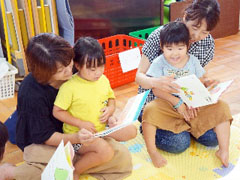        〔効果〕　　　　・乳幼児は毎月の座布団読みの日を楽しみに待ち、めあての絵　　　　　本を持って嬉しそうな顔をして保護者の膝に座ってお話を楽　　　　　しんでいる。忙しい日々の中でも１分という短い時間の中で、　　　　　本というツールを通して親子のコミュニケーションを図る一　　　　　助となっている。　　   ○「月刊絵本」*34の日々（にちにち）読み　　    ・等しく読書環境が整備できるよう０歳児から５歳児全ての乳幼児を対象に、「月刊絵本」　　　　　を購入し、全員に配付している。　　    ・乳幼児は「自分の本」に愛着を持ち、毎月届く嬉しさから絵本がますます好きになり、　　　　　大切にしている。　　　　　　　「月刊絵本」は１ヶ月間保育所で乳幼児の手元に置き、保育士が毎日順々に乳幼児１人　　　　　の「月刊絵本」を選んで読み聞かせを行っている。内容は同じものを繰り返すが乳幼児　　　　　にとっては今日読んでもらう本は「自分の本」であり、その日は保育士の前の特等席に　　　　　座ってお話を聞き、特別な１日を感じている。乳幼児は毎日お話を聞くことで、絵本の　　　　　内容をしっかりと自分のものにし、お話の世界に入って楽しんだり、文字の読めない乳　　　　　幼児でも自分で絵本を開いて楽しむことができている。 　　・１ヶ月後に、「月刊絵本」を家へ持ち帰ると、家で保護者相手に幼児自身が読み聞かせをしているという話も聞く。また、絵本の内容が幼児の中に浸透すると、絵本の内容か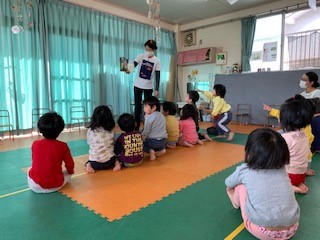 　　　ら運動遊びやお絵かきなど自ら遊びで表現したり、年長　　　になると劇を創作するなど、自ら創造する行動が見られ　　　るようになっている。       〔効果〕　　　　・日々読みの実施により、絵本の世界を楽しみながら、こ　　　　　とばを覚え、自ら遊びや物語を作り出すなど、乳幼児の　　　　　様々な力を養うことに繋がっている。　　　≪枚方市立西牧野小学校≫　       ○図書委員による読書活動　　　　　・平成30年度より、司書教諭及び図書部の教員の指導のもと、図書委員に所属している          児童が全児童の読書ノートの進捗を把握することに加えて、読書量の多い児童に贈呈　　　　　する「しおり」の作成や、おすすめ本の紹介、読書期間中の読み聞かせ等を行っている。 　　　　・また、同年度より、学校図書館担当職員を中心として、「図書館オリエンテーリング」          を実施し、授業に必要な蔵書をそろえたり、中学校区内の他の小学校と蔵書情報を共有          したりすることで、調べ学習の内容や回数について共通点を持たせている。　　　 〔効果〕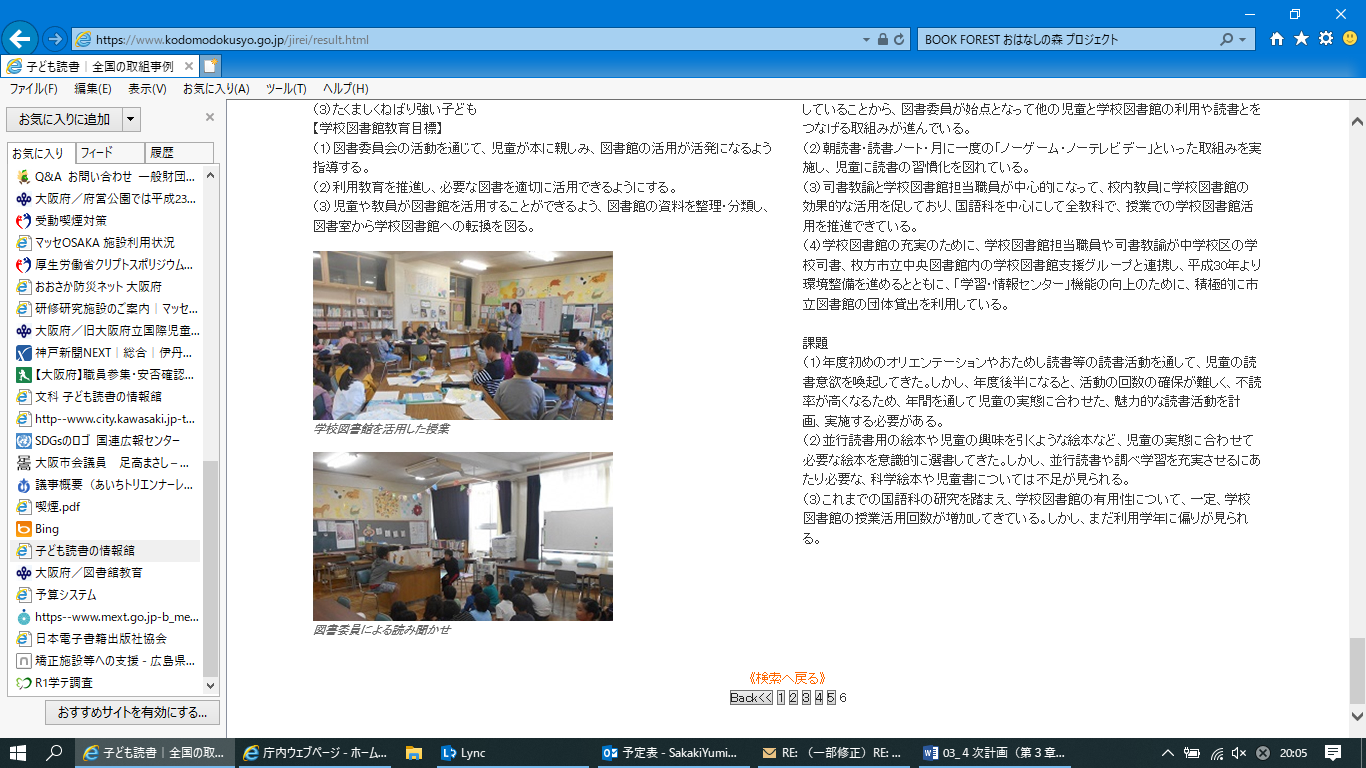 　　　　・図書委員の活動を活発化させ、図書委員の児童が意欲          的に活動できるようにすることで、図書委員が中心と          なって他の児童と学校図書館の利用や読書を繋げる取          組が進んでいる。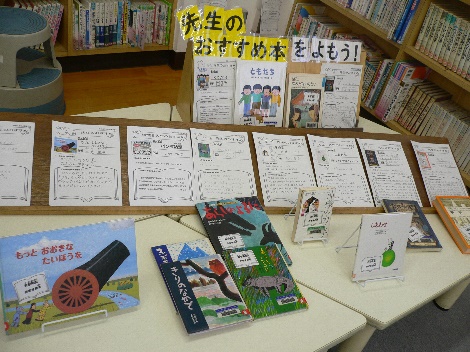       ≪羽曳野市立古市南小学校≫       ○読書月間の設置        ・毎年、６月にあじさい読書月間、11月に秋の読書月間を定めている。         ・学校図書館の本を借りる際に、スタンプを押す「スタンプラリー」や「読書すごろく」「先生のおすすめ本」を読むなど取組んでいる。       ○家読の実施        ・全学年で家読を実施し、毎月「うちどくカード」に家読を取組んだ日や読んだ本を記入。         ・４月に保護者向けの手紙を出し、家庭での協力をお願いし、６月・11月の読書月間の期          間には「おうちの人からのひとこと」をつけて家読の様子等、保護者からコメントをも          らっている。 　     ○朝の読書タイムの実施  　　    ・全校一斉で、毎日８時30分～40分まで読書時間を作っている。       ○ビブリオバトルの実施 　　    ・主に高学年を中心に「ビブリオバトル」を実施している。        ・保護者に取組を見てもらうため、本番は参観で行った。       〔効果〕        ・家読を５年以上、朝読を10年以上続けて実施することにより、読書習慣がついてきてお          り、家庭で読書をする児童の割合が増える等の効果が出ている。 また、読書月間には、          家読の様子等について保護者からコメントをもらうなど、保護者を含めた取組を実施する          ことにより、児童のみならず保護者に対しても、本への関心を広げ、児童の読書意欲を          引き出すことに繋がっている。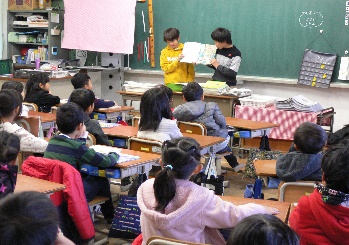 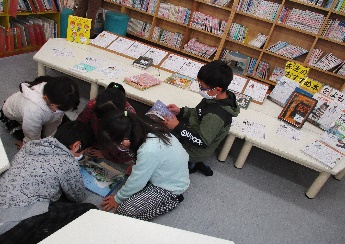 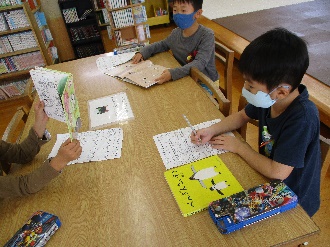      ≪熊取町立熊取北中学校≫      ○読書センターとしての取組       ＜来館しない生徒をいざなう図書館イベントの実施＞        ・図書委員が企画・運営を行い、スクールライブラリークイズ、ワークショップ、熊取町          立全中学校図書委員交流会、町立図書館見学会など、本を介して多くの生徒が集う場と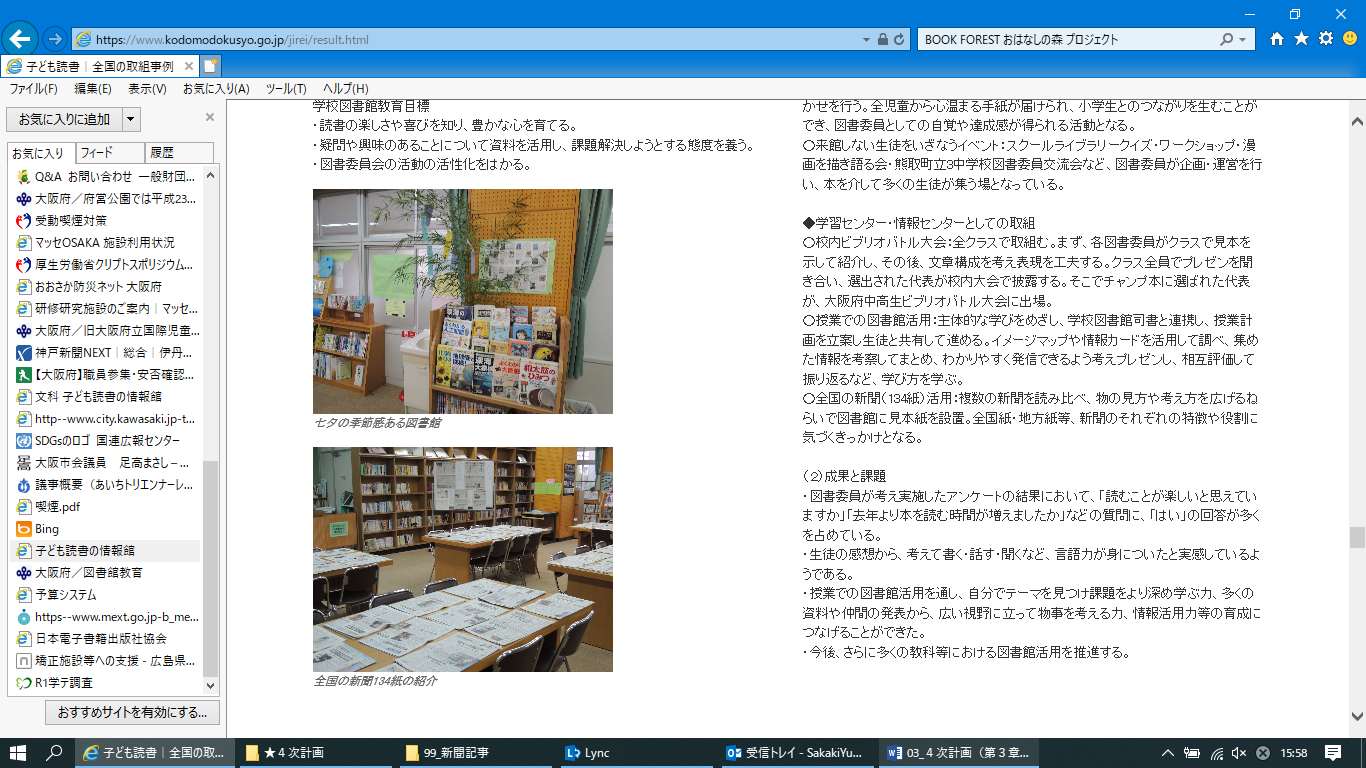           なるようイベントを実施している。       〔効果〕        ・様々なイベントを実施することで来館する機会を作り、自分に          とって楽しい場所、利用価値のある場所だと体験を通して知っ          てもらう取組となっている。       ＜小学校への「本の読み聞かせ交流」の実施＞        ・小中連携の一環として、図書委員が、隣接の小学校へ昼休みの時間を利用して、支援学          級を含む全クラスで読み聞かせを実施している。       〔効果〕        ・全児童から心温まる手紙が届けられ、小学生との繋がりを生む機会となっており、図書          委員としての自覚や達成感が得られる活動となっている。      ○学習・情報センターとしての取組       ＜「朝の読書」と「校内ビブリオバトル大会」の実施＞        ・年間を通し全校で朝の読書を行っており、それを発信する機会として校内ビブリオバト          ル大会を開催している。          全クラスで取組み、各図書委員がクラスで見本を示して発表し、その後、構成を考え表          現を工夫した発表文章を、クラス全員で聞き合い、選出された代表が校内大会で披露している。          そこでチャンプ本（優勝本）に選ばれた代表が、大阪府中高生ビブリオバトル大会に出          場している。       ＜授業での図書館活用＞  　    ・主体的な学びをめざし、学校図書館司書と連携し、授業計画を立案し生徒と共有して進          めている。　        調べ学習では、生徒が課題に対して、集めた情報を整理し考察してまとめる。わかりや          すく発信できるように話の展開を考え発表したり、相互評価して振り返ったりする等、          問題解決法を学んでいる。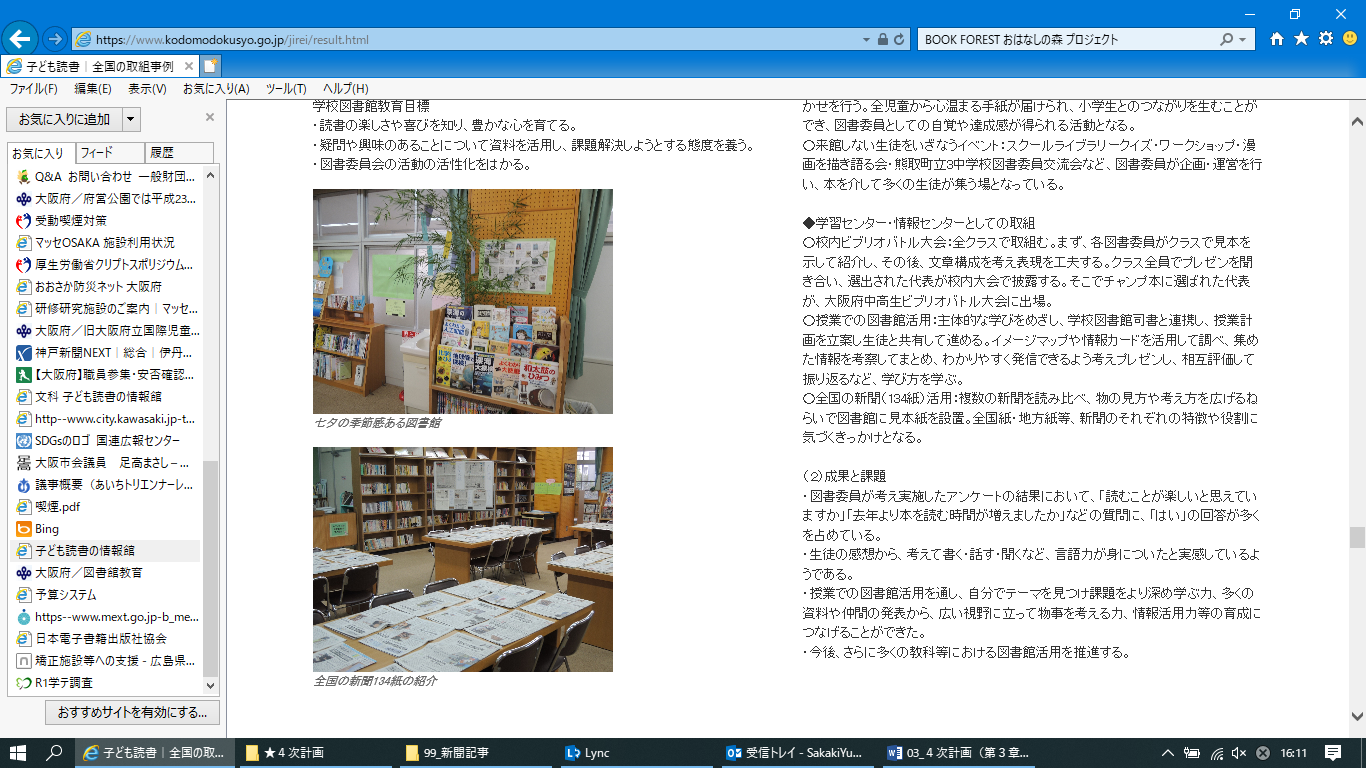        ＜全国の新聞（134紙）活用＞  　　  ・複数の新聞を読み比べ、物の見方や考え方を広げるねらいで図          書館に見本紙を設置している。          全国紙・地方紙等、新聞それぞれの特徴や役割に気づくきっか          けとなっている。　     〔効果〕        ・図書委員が考え実施したアンケートの結果において「読むことが楽しいと思えています          か」「去年より本を読む時間が増えましたか」等の質問に、「はい」の回答が多くを占め          ていた。           また、考えて書く・話す・聞く等の、言語能力が身についたと実感している感想が見ら          れた。           さらに、授業での図書館活用を通し自分で課題を見つけ、より深め学ぶという力・多く          の資料や仲間の発表から、広い視野に立って物事を考える力・情報活用力等の育成に繋          げることができている。 ≪府立山本高等学校≫○利用者全てに利用しやすく親切な図書館-誰にでも優しい図書館をめざして-・合理的配慮に基づきバリアフリーをめざして図書館内の整備を実施した。車椅子の生徒も図書館を利用しやすいよう入口扉を大きく広げ、書架の高さを低くし、更に書架の間隔を広くとる等の改修を行った。・図書委員活動のなかで、しおりにもなるリーディングトラッカー*35を手作りし、カウンターに置いている。どの生徒も同じように学校図書館での読書を楽しむことができるような取組を実施している。　・畳を敷いた閲覧スペースや一人でゆっくりできるコーナー等、誰もが本に親しめる居場所を作るようにしている。〔効果〕・誰にでも優しい利用しやすい図書館となるよう取組むことで、生徒が多様性を自然に理解し　合える環境となっている。・１万冊前後の年間貸出冊数があり、多くの生徒に利用されている。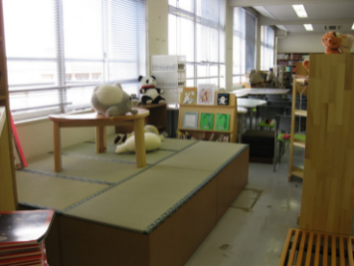 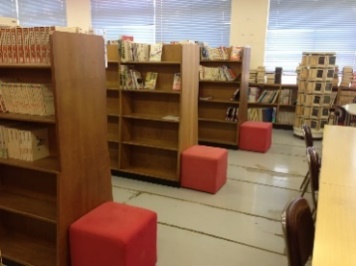 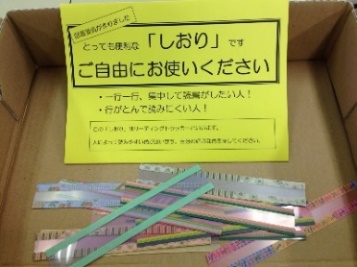      ≪府立東大阪支援学校≫      ○BOOK FOREST-おはなしの森-プロジェクト        ・平成28年度に「第３次大阪府子ども読書活動推進計画」の基本方針に基づき、本に親し          み読書の楽しさと大切さを知り、自発的な読書活動や読み聞かせ活動を行うことができ          る環境整備に取組むため、「BOOK FOREST-おはなしの森-プロジェクト」を実施した。       ＜図書室の整備＞        ・重度重複の障がいのある児童・生徒が、様々な感覚を使って読書活動・読み聞かせ活動          できるよう図書室中央にある柱を大きな木に見立てて、それを中心にみんなが集う「お          はなしの森」をコンセプトに、壁紙・窓枠・暗幕を緑に、天井は空と雲をイメージした          カラーリングとし、児童・生徒がゆったりとおはなしを楽しめるよう工夫した「おはなしスペース」の整備を行った。       ＜図書の充実と読書活動推進＞　　　  ・印刷物を読むことに困難のある児童・生徒のためのマルチメディアデイジー*36等の読字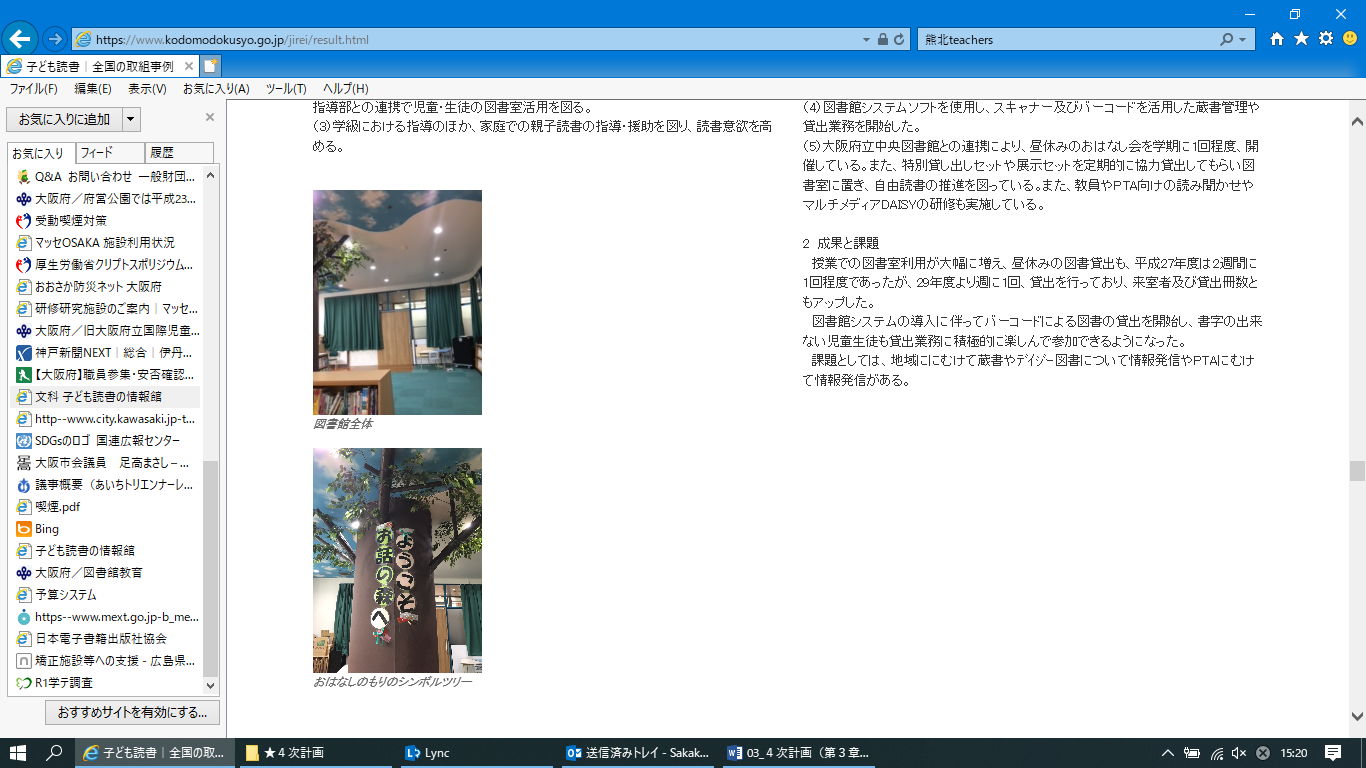           支援機器による読書支援や、ページめくりが困難な運動障がいのあ          る児童・生徒のためのデイジー図書・電子書籍と自助具等を組み合          わせた環境の整備、書画カメラ*37等を導入した視覚支援によるグル          ープ学習の推進等、様々な障がいや発達段階に応じた図書の充実と　　　　　児童・生徒一人一人に合った読書活動を推進している。     〔効果〕        ・障がいのある子どもの状況に応じて一人一人が様々な形で読書活動          ができるよう基礎的環境整備*38を整えたことにより、子どもが本や          デイジー図書等を楽しむ様子が見られ、授業での図書室利用が大幅          に増え、貸出冊数も増加している。    （２）地域（公立図書館等）     ≪本のリサイクル運営委員会・阪南市立図書館≫      ○リサイクルブック“つながり”        ・阪南市立図書館では、毎年約６千冊が新たに加わるため、蔵書が満杯の状態となり、同じ          だけの本が蔵書から外れている。平成９年から借りる人がいなくなったり、内容が古くな          ったりして図書館に置くことができなくなった本を、年３回無償で提供する場を設けてき          た。        ・市民からの回数増加の要望もあり、平成29年４月に図書館から提案した市民協働事業と          して「本のリサイクル運営委員会」が市民有志により結成され、図書館に置ききれなくな          った本を阪南市「サラダホール」（図書館やホールが入る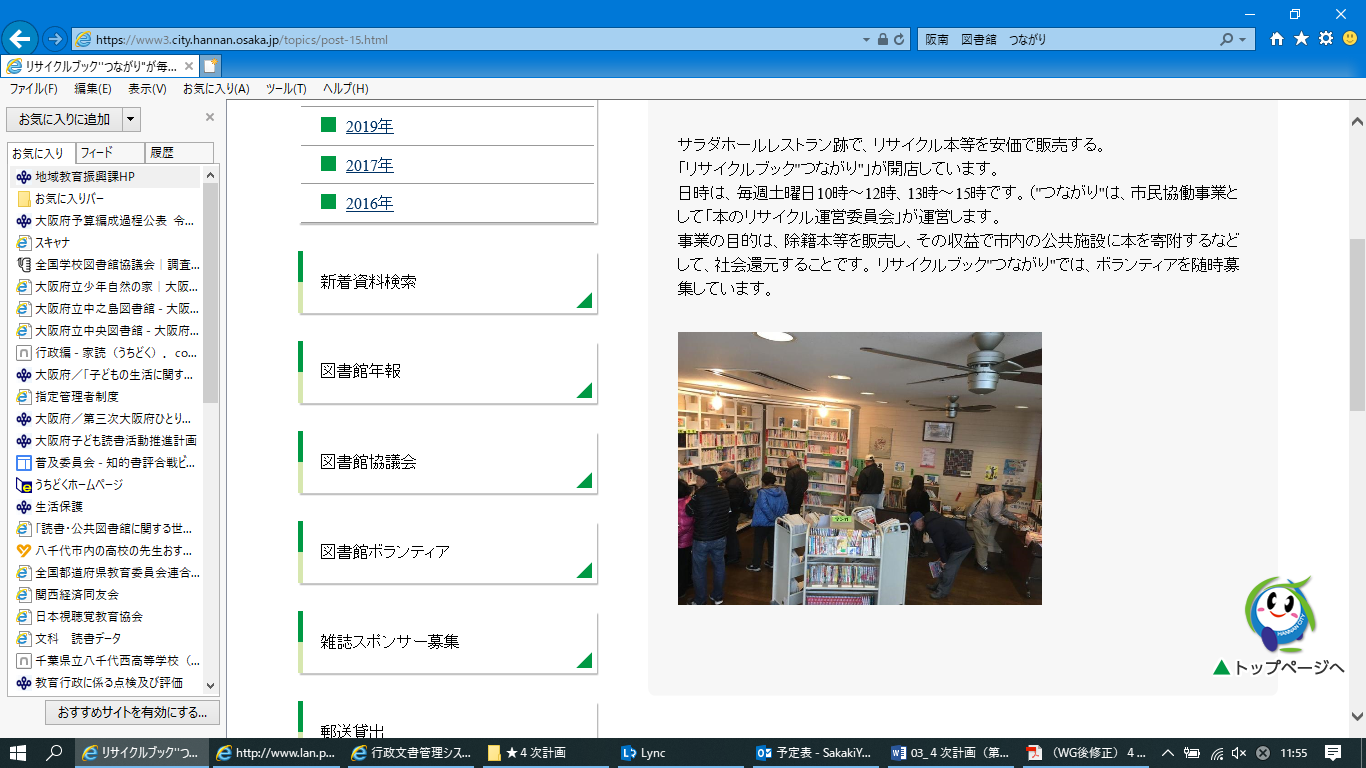           複合文化施設）内で安く販売する「リサイクルクブック          “つながり”」を開店した。　　　　・その収益で、阪南市内の子育て総合支援センター・保育　　　　　所・幼稚園・小学校等の公共施設に本を寄付するという　　　　　社会還元を行っている。     〔効果〕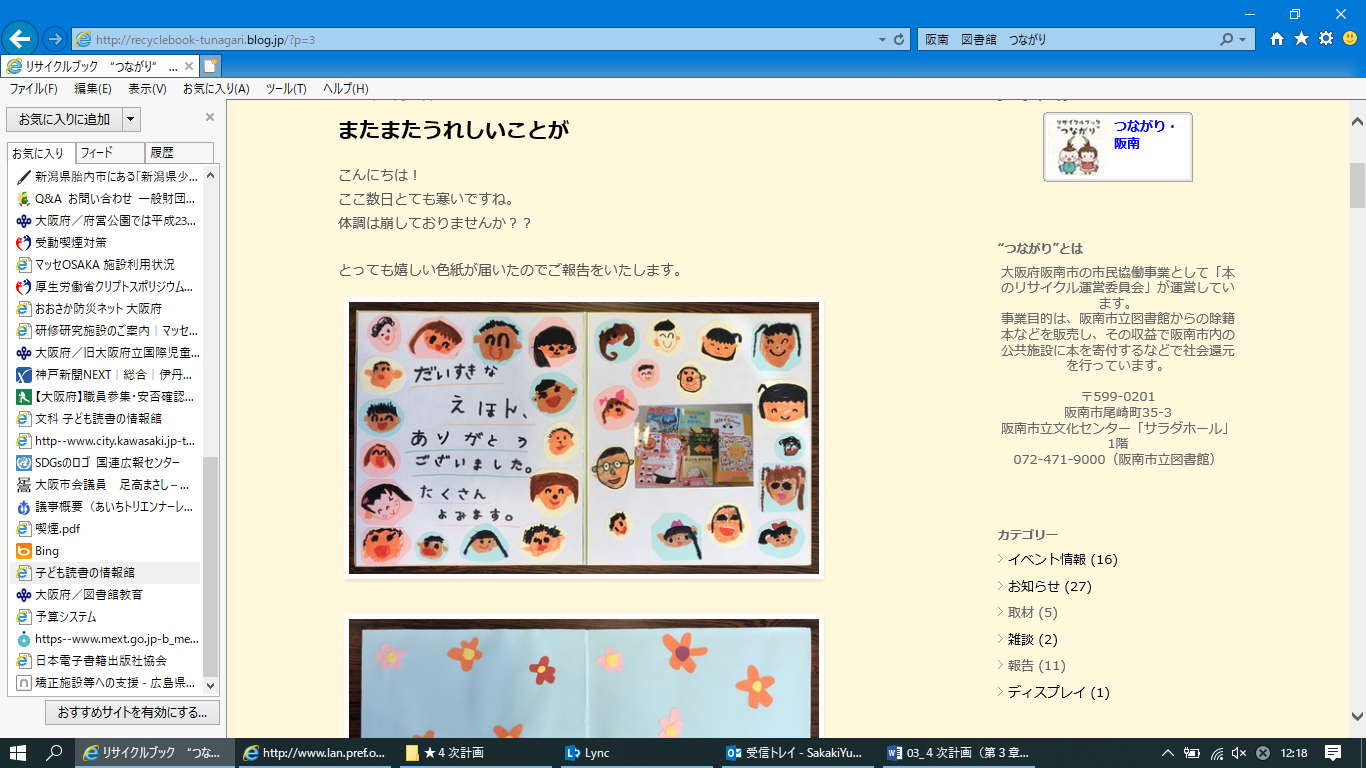 　　　　・図書館が入る複合施設において除籍本をリサイクルする　　　　　取組は、市民に図書館や読書への関心を高めるものとな　　　　　っている。また、リサイクルブックの収益により、保育所等へ本を寄附することで、子どもの生活の場における読書環境の充実の一端を担っている。　　　≪セレッソ大阪・大阪市立図書館≫　　　○読書手帳の配付　　　　・大阪市は、平成28年２月に大阪市をホームタウンとするセレッソ大阪（日本プロサッ　　　　　カーリーグ（Jリーグ））と連携協力に関する包括協定を締結し、スポーツの振興、教育、　　　　　広報など様々な分野においてそれぞれの活動の充実を図り、地域連携を積極的に推進し　　　　　ている。　　　　・大阪市立図書館とセレッソ大阪は、これまでも読書を通じて豊かな心を育むことを目的　　　　　とし、協働して様々な活動を実施してきた。　　　　・セレッソ大阪25周年の節目の年である平成31年に、「読書推進プロジェクト－本を読ん　　　　　で、人生を豊かに－」として、大阪市内外の企業や団体とともに、今までの取組に加え、　　　　　オリジナル読書手帳の配付やセレッソ大阪ホームゲームでの図書館ブース展開、スタジア　　　　　ムで読書をするコラボイベントなど、さらに魅力的な活動を実施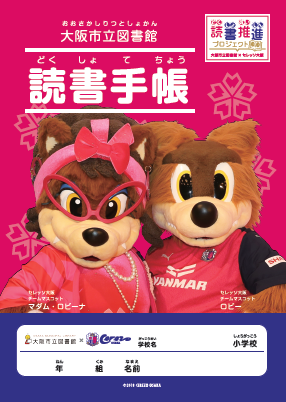 　　　　　することとした。　　　　・読んだ本の感想を記入できる「読書手帳」は、大阪市立内全小学　　　　　生約12万人へ配付し、セレッソ大阪の選手や大阪市長のほか、　　　　　企業の代表者による「おすすめの１冊」の紹介、本を読むごとに　　　　　シールを貼ったり、読書チャレンジとして、読んだ本の達成数に　　　　　よるプレゼント（セレッソ大阪ホームゲームへの招待）等、子ど　　　　　もが読書への興味を持ってもらえるように工夫されている。　　　 〔効果〕          ・民間事業者の協力を得て、スポーツを通して子どもが楽しみなが          ら読書ができるような取組となっている。     ≪さわる絵本の会つみき≫      ○触る絵本の制作        ・昭和51年、当時大阪市の図書館員だった小西萬知子氏と、視覚障がいのあるお子さん          を持つ保護者の力で、触る絵本*39をつくる会「つみき」が誕生した。        ・触る絵本の制作講座を各地で開催し、昭和57年に、京阪神12グループで構成する「さ          わる絵本連絡協議会・大阪」を結成し、情報交換・読み聞かせ会・展示会・普及を４つ          の柱として活動をしている。        ・触る絵本の制作は大阪市立中央図書館で、毎月第１土曜日に実施している。大阪府立南視覚支援学校では読み聞かせ会を定期開催し、大阪府立北視覚支援学校では寄贈作品の修理などの細やかなアフターケアも行っている。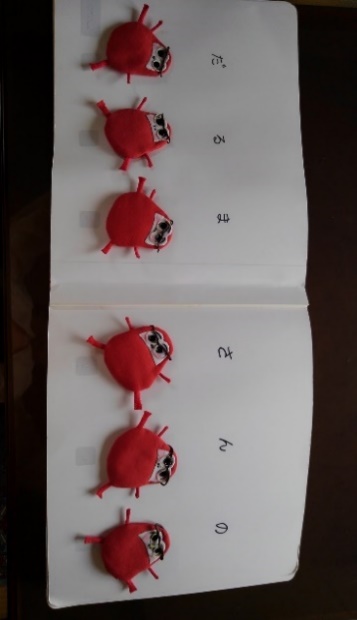         ・図書館や福祉施設にも作品を寄贈しており、大阪市立中央図書館・大阪市立福島図書館・          大阪市立大正図書館・池田市立図書館・東大阪市立永和図書館・泉南市立図書館・泉大津市立図書館・河内長野市立図書館・岸和田市立図書館の各図書館が作品を所蔵し、貸出を行っている。     〔効果〕　        ・触る絵本を視覚障がいのある子どもが、自分          自身で楽しむことや、さわる絵本を誰かに読          んであげることもできるため、視覚障がいの          有無に関わらず、全ての子どもが一緒に楽し          んで読書活動を行うことができる。     ≪おおさかこども多文化センター≫      ○多文化にふれる えほんのひろば        ・　子どもゆめ基金等の助成、大阪市立中央図書館の協力を得て、年に一度２日間にわたって、　　　　　日本の絵本と25言語にわたる外国語絵本、約750冊を表紙が見えるようにずらりと並べ、          自由なスタイルでゆっくり楽しめる「多文化にふれる えほんのひろば」を実施している。        ・地域で暮らす外国から来た親子も参加できて、日頃なかなか見る機会のない母語の絵本を読むことができ、外国にルーツを持つ高校生をはじめ在住外国人のスタッフが母語を活かした読み聞かせをしてくれるため、日本人の子どもも様々な外国の絵本を楽しむことができる。       ・同時に、多言語でのおはなし会や異文化にふれることができるワークショップ、多言語電子絵本体験コーナー等を実施している。        〔効果〕・参加者すべてに、絵本を通して多文化を身近に感じる機会を提供する取組となっている。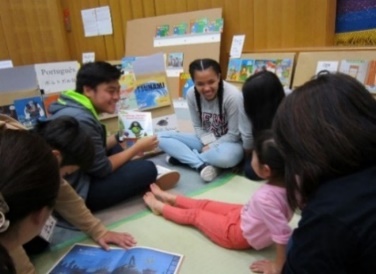 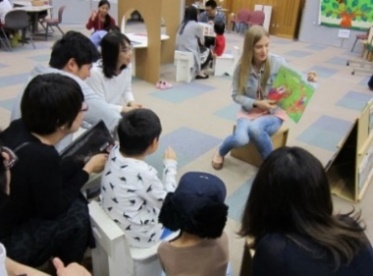 　　 ≪えほんのお部屋 ひまわり畑≫　　　○地域における保護者や子どもがほっとできる場所　　　・「えほんのお部屋 ひまわり畑」は、乳幼児の預かり保育をしたり、民家の部屋を開放して絵本の読み聞かせを行っている「特定非営利活動法人（NPO法人）えほんのお部屋 ひまわり畑」が運営し、地域の保護者や子どもの居場所となっている。毎日頑張っている保護者が、子どもと一緒に、ほっとできるような居場所づくりをめざしており、1階は絵本の部屋、2階はおもちゃの部屋になっている。平日の10時半から14時半は子育てひろばや一時保育、14時半から17時半の放課後の時間帯には小学生のために部屋を開放し、子どもが自由に遊べるようにしている。　　　〔効果〕・「えほんのお部屋 ひまわり畑」を通じて、地域の保護者や子どもに、地域の関わりを知ってもらうことができると同時に、ほっとできる地域の居場所となっている。・絵本に囲まれた部屋で、絵本の大事さや魅力に触れる機会の提供に繋がっている。　　　　○子ども食堂　　　　 ・平成28年10月から枚方市の「子どもの居場所づくり推進事業」として始め、毎月第１　　　　　 第３金曜日に「ひまわり畑 子ども食堂」を開いている。　　　　 ・子どもは、おもちゃで遊んだり、宿題をしたり、絵本を読んだりしながら食事の時間を待ち、絵本に囲まれた１階の食事スペースでわいわいと楽しくご飯を食べて過ごしている。　　　　〔効果〕　　　　 ・子ども食堂を利用する子どもや保護者に対しても、たくさんの本がある環境を提供することができている。　　　　○出張　絵本の会　      ・「えほんのお部屋 ひまわり畑」に来ることのできない子どもや保護者に対して、定期的に、枚方市駅の商業施設をはじめ、図書館やカフェ、小児科などに出向き、絵本の読み聞かせ等を実施している。　　　　〔効果〕・「えほんのお部屋 ひまわり畑」に来ることができない子どもや保護者にも、絵本に触れる機会を提供することができており、地域の人との繋がりを通じて、子どもや保護者の心の居場所を提供する一助となっている。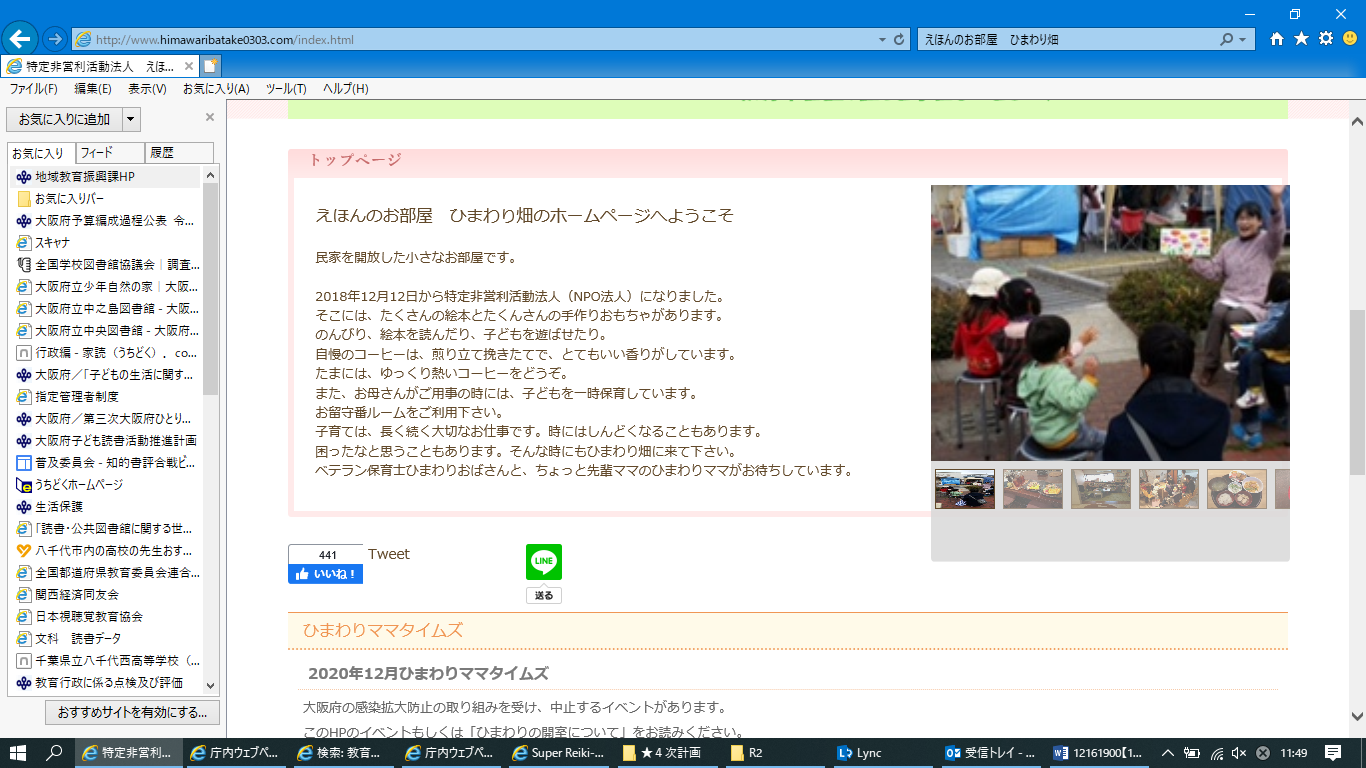 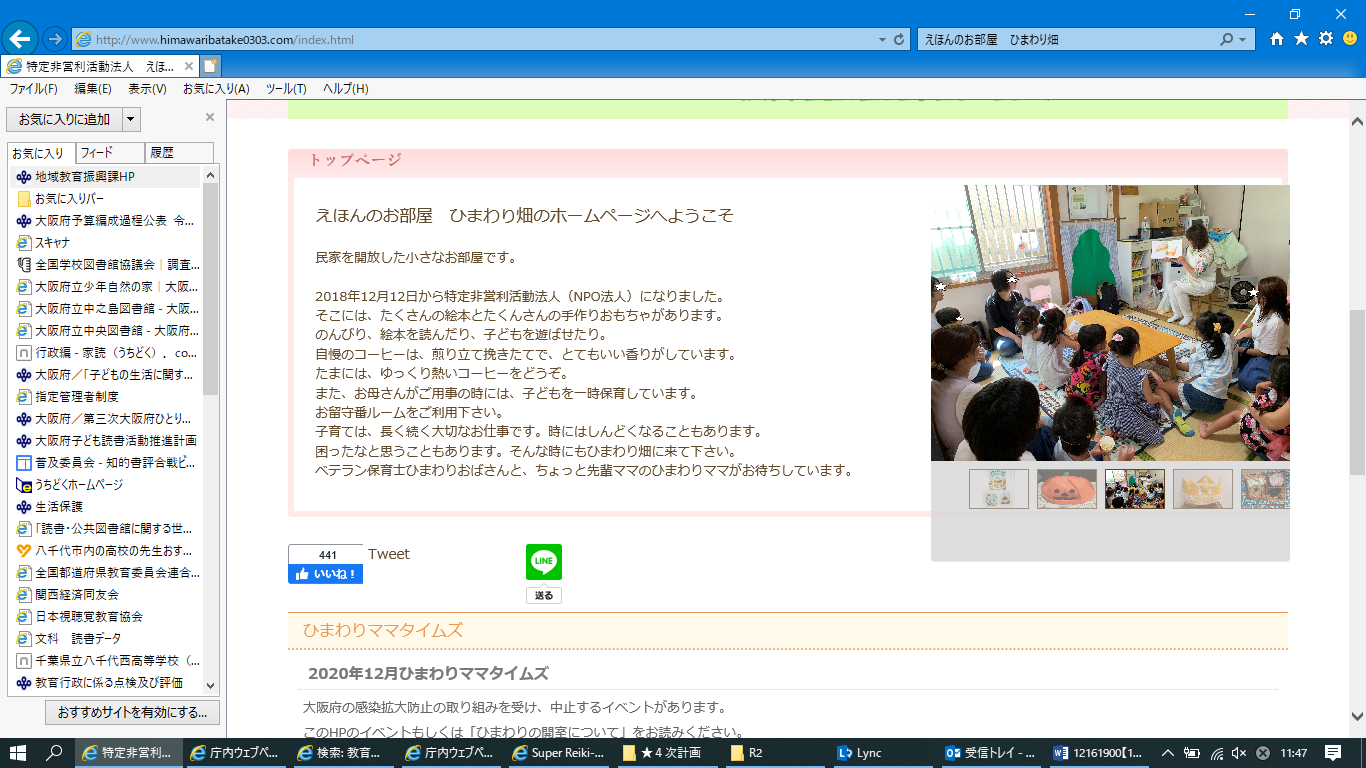 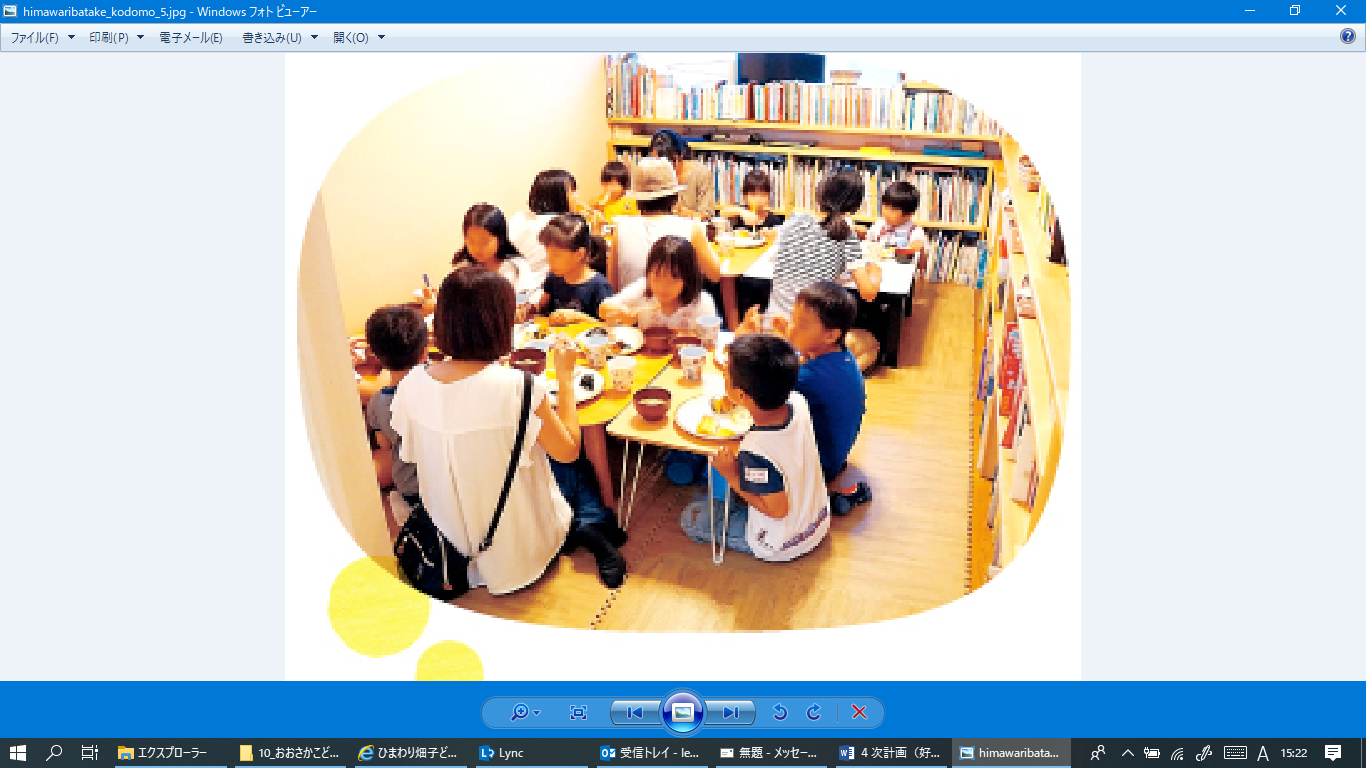 小学６年生中学３年生全国18.7％34.8％大阪24.4％44.8％家庭家庭学校等学校等学校等地域（公立図書館、公民館、書店等）地域（公立図書館、公民館、書店等）地域（公立図書館、公民館、書店等）家庭家庭学校等学校等学校等公立図書館等公立図書館等書店等・子どもに読み聞かせる・家庭で本を読む時間を確保する　・子どもが自由に手に取ることができる本を置く・絵本や紙芝居等の読み聞かせの実施・保護者に対する読書活動の　実施・ボランティアとの連携・絵本や紙芝居等の読み聞かせの実施・保護者に対する読書活動の　実施・ボランティアとの連携・公立図書館との連携・異年齢による子ども同士の読み聞かせや、子どもが相互に本を紹介する取組・おはなし会の実施・保健センターとの連携（ブックスタート・読み聞かせの実施）・学校図書館（教育保育施設）への支援　・学校・教育委員会との連携・ネットワークづくり・（民間団体）教育保育施設や学校への読書活動支援・（出版社・書店等）読書啓発・普及、行政との連携協力・子どもと一緒に公立図書館、書店に行く・家庭で本を読む時間を確保する　・子どもが自由に手に取ることができる本を置く・読書イベントの実施（読み聞かせ等）・ボランティアとの連携・一斉読書の実施　　　　　　　　　　　　　　・家読 の推奨・授業等での学校図書館の整備・活用・公立図書館との連携・異年齢による子ども同士の読み聞かせや、子どもが相互に本を紹介する取組・読書イベン　トの実施・学校図書館（教育保育施設）への支援　・学校・教育委員会との連携・ネットワークづくり・（民間団体）教育保育施設や学校への読書活動支援・（出版社・書店等）読書啓発・普及、行政との連携協力・子どもが自ら好きな本を読む・子どもがスキマ時間を見つけて本を読む・家庭で本を読む時間を確保する　・子どもが自由に手に取ることができる本を置く・読書イベントの実施（ビブリオバトル等）・生徒会活動や　部活動等生徒主体による読書活動の活性化・一斉読書の実施　　　　　　　　　　　　　　・家読 の推奨・授業等での学校図書館の整備・活用・公立図書館との連携・異年齢による子ども同士の読み聞かせや、子どもが相互に本を紹介する取組・YAコーナーの充実・インターネットを活用した読書活動に関する情報提供・学校図書館（教育保育施設）への支援　・学校・教育委員会との連携・ネットワークづくり・（民間団体）教育保育施設や学校への読書活動支援・（出版社・書店等）読書啓発・普及、行政との連携協力